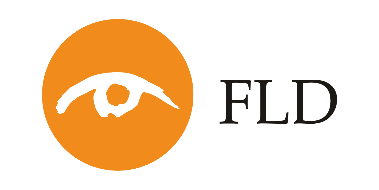 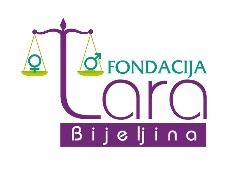 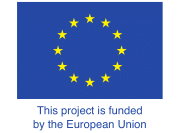 Projekat “Doprinos organizacija civilnog društva razvoju socijalnog poduzetništva” realizuju fondacije “Fondacija lokalne demokratije” iz Sarajeva i “Lara” iz Bijeljine, a finansijski je podržan od   Delegacije Evropske unije u Bosni i Hercegovini u okviru programa “Facilitacija civilnog društva i medija za Bosnu i Hercegovinu 2016–2017”. U okviru projekta raspisuje se:POZIV ZA PODNOŠENJE PROJEKTNIH PRIJEDLOGAza finansiranje grant podrške socijalnim preduzećima  u okviru projekta“Doprinos organizacija civilnog društva razvoju socijalnog poduzetništva”UPUTSTVO ZA PODNOSIOCE PRIJEDLOGA PROJEKTACilj ovog uputstva je davanje jasnih instrukcija svim potencijalnim podnosiocima projektnih prijedloga u okviru javnog poziva za grant podršku  socijalnih preduzeća nastalih u okviru projekta “Doprinos organizacija civilnog društva razvoju socijalnog poduzetništva”.Pozadina projekta “Doprinos organizacija civilnog društva razvoju socijalnog poduzetništva”PROBLEM Loš ekonomski razvoj zemlje prepoznat je kao najvažniji i najveći izazov s kojim se BiH suočava u proteklih 20 godina.Glavne karakteristike su: visoka stopa nezaposlenosti radno sposobnog stanovništva, veliki broj građana živi u siromaštvu, dugoročni prosjek ekonomskog razvoja bilježi nisku stopu rasta u odnosu na potrebe društva i neadekvatan odgovor države kroz planiranje i preduzimanje stvarnih ekonomskih mjera. Statistike ukazuju na porast zavisnosti građana od nekog sistema socijalne pomoći i podrške, koji nije u stanju da zadovolji stvarne potrebe marginalizovanih grupa građana u nastojanju da ih se reintegriše u društvo. Prema trenutnoj situaciji u BiH, najznačajniji problem identifikovan je kao nedostatak institucionalne pomoći / neadekvatnih programa u zapošljavanju marginalizovanih grupa (žene žrtve rodno zasnovanog nasilja, osobe s invaliditetom, manjine i drugi) kao modela za transfer korisnika programa socijalne pomoći na tržište rada i njihovo korištenje u povećanju produktivnosti ekonomije.Prema iskustvima EU samo socijalno poduzetništvo može u tržište rada efikasno integrisati dugoročno nezaposlene i druge ranjive kategorije radno sposobne populacije. U bh. uslovima socijalno poduzetništvo otvara velike mogućnosti, poboljšanje društvenog i materijalnog statusa pojedinaca i šire bh. zajednice. Međutim, ne postoji zakonski  okvir za njegov razvoj.Ovakvo stanje nametnulo je potrebu za aktivnijim uključivanjem organizacija civilnog društva kao generatora promjena u društvu.Inovativnost ovog projekta ogleda se u činjenici da organizacije civilnog društva pokreću inicijativu da kroz javne konsultacije i dijalog s relevantnim institucijama sistema stvore politički i zakonodavni okvir za razvoj socijalnog preduzetništva.Ova inicijativa  ima za cilj  stvoriti zakonske pretpostavke  za razvoj poduzetništva, doprinijeti  većoj socijalnoj inkluziji ranjivih i teško zapošljivih grupa putem uključivanja u tržište rada te ekonomski osnažiti njihove porodice i zajednicu, a u isto vrijeme institucionalizovati ulogu organizacija civilnog društva, obezbijediti transparentnost u pristupu  javnim  sredstvima za organizacije civilnog društva i socijalna preduzeća, kao i monitoring utroška i raspodjele ovih sredstava. Na ovaj način će se osigurati pružanje konkretne podrške institucijama vlasti u kreiranju i definisanju modela socijalnog poduzetništva te poboljšati i očvrsnuti položaj zainteresovanih organizacija civilnog društva za razvoj socijalnog poduzetništva.Ciljevi projekta  “Doprinos organizacija civilnog društva razvoju socijalnog poduzetništva”Opšti cilj projekta je: Doprinijeti kreiranju stimulativnog okruženja za razvoj socijalnog poduzetništva u BiH.Specifični ciljevi:• Uspostava  pravnog okvira za razvoj socijalnog poduzetništva u BiH baziranog na saradnji organizacija civilnog društva i institucija sistema na svim nivoima vlasti u BiH.
•  Umrežavanje i jačanje kapaciteta organizacija civilnog društva i socijalnih poduzeća kako bi mogli aktivno učestvovati u kreiranju politika, zagovaranju i promociji socijalnog poduzetništva.
•  Jačanje kapaciteta organizacija civilnog društva u svrhu unapređenja njihove samostalnosti, reprezentativnosti, finansiranja i veće efikasnosti u razvoju socijalnog poduzetništva.Grant podrška projekta “Doprinos organizacija civilnog društva razvoju socijalnog poduzetništva”UvodKako bi se ispunili ciljevi projekta i doprinijelo zapošljavanju ranjivih pojedinaca i ugroženih skupina (žene, mladi, osobe nezaposlene duže od pet godina, nezaposleni iz teško zapošljivih kategorija, osobe s invaliditetom, Romi) kroz podršku razvoju socijalnog poduzetništva, projektom je predviđena finansijska podrška socijalnim preduzećima i zadrugama kroz dodjelu grantova. Podršku bi trebalo da dobije minimalno 20 pravnih subjekata i da se obezbijedi nastavak  finansiranja postojećih ili otvaranje novih radnih mjesta (podrška za maksimalno 50 osoba). Javni poziv za dodjelu grant podrške namijenjen je socijalnim poduzećima i socijalnim zadrugama, koje su identifikovani  u okviru projekta kao aktivne.Aplicirati mogu i socijalna preduzeća koja se tek formiraju a nastala su na inicijativu projekta. Detaljne upute za apliciranje i način podrške dati su u ovom pozivu. Nabava roba i usluga u okviru dodijeljenih grantova vršit će se u skladu s PRAG-om i domaćim zakonodavstvom.Ciljevi grant podrškeCiljevi podrške:Podrška razvoju socijalnog poduzetništva kao nove grane privrede;Ovaj koncept predstavlja novi pristup društvenog angažmana u rješavanju socijalnih i društvenih izazova i problema. Socijalno poduzetništvo bavi se prepoznavanjem i rješavanjem društvenih izazova kao što su isključenost, siromaštvo i nezaposlenost, uz primjenu inovativnih metoda i strategija. - Direktna podrška radu socijalnih preduzaća s ciljem opstanka na tržištu;- Podrška održavanju  postojećih i otvaranju novih radnih mjesta za osobe iz ranjivih teško zapošljivih skupina našeg društva. Ko može podnijeti projektni prijedlog?Prvi kriterij koji treba da ispuni pravni subjekt koji aplicira za podršku je taj da djeluje na principima socijalnog ili društvenog preduzetništva definisanim kroz Strategiju inkluzivnog i održivog razvoja 2020. Evropske unije, a to su:da se bavi ekonomskom djelatnošću,da djeluje u duhu društvenog cilja,da ima ograničenja u pogledu raspodjele dobiti i/ili imovine,da djeluje nezavisno, da ima inkluzivno upravljanje.Nadalje, potencijalni podnosioci moraju obavezno ispunjavati sljedeće uslove:Da su pravno registrovani kao preduzeće ili zadruga na teritoriji Bosne i Hercegovine u skladu sa zakonima koji regulišu tu oblast;Da imaju potpisan ugovor s bankom o otvorenom i važećem bankovnom računu u KM na ime organizacije;Da posjeduju neophodne kapacitete, iskustvo i znanje za realizaciju predloženog projekta;Da nisu u procesu trgovinskog poravnanja, stečajnog postupka, zaplijene, naplate ili postupka likvidacije.Lista pratećih dokumenata koje dostavlja aplikant:Rješenje o registraciji Aktuelni izvod iz sudskog registraPotvrda da subjekt nije predmet stečaja ili likvidacijePotvrda da subjekt ima minimalno jedan predat godišnji izvještaj o radu – Godišnji izvještajPotvrda da subjekt ima uredno izmirene obaveze po osnovu indirektnih i direktnih poreza prema poreskim institucijama Potvrda da se protiv pravnog lica ne vodi krivični postupak pred nadležnim sudovimaPotvrda da protiv odgovornog lica nije izrečena mjera iz krivičnog zakonikaKratak plan razvoja socijalnog preduzećaIznosi finansijskih sredstava (grantova) za projekteVrijednost grantova koji će biti dodijeljeni u okviru ovog poziva je maksimalno 2500 EUR ili 4,889.50 KM.Ukupan fond koji je na raspolaganju za dodjelu grantova iznosi 54.000 EUR ili 105,614.82KM.Na osnovu prethodno navedenog u okviru ovog poziva će biti dodijeljeno 20–25 grantova, a u zavisnosti od broja kvalitetnih i izabranih projekata, kao i njihovih odobrenih projektnih troškova.Postoje dvije opcije za realizaciju sredstava granta.Prva  opcija je da aplikant realizuje grant, sredstva se prebacuju na njegov račun i u obavezi je dostaviti finansijski izvještaj o utrošku sredstava sa svom pratećom dokumentacijom.Trošak PDV-a ide na teret aplikanta.Druga opcija je da „Fondacija lokalne demokratije“ i „Lara“ izvrše nabavku, i u tom slučaju nabavke, roba i radovi  je oslobođena PDV-a, jer kao nosioci projekta imaju potvrdu o oslobađanju od PDV-a u okviru ovog EU projekta. Time bi se iznos za nabavku opreme uvećao.Aplikant se može u prijavnom obrascu izjasniti o tome koji način realizacije granta predlaže.Napomena: Sufinansiranje projekta nije zahtijevano, ali će predstavljati prednost kod bodovanja. Isto mora biti finansijski potkrijepljeno i dokazano bankovnim transakcijama.Geografska lokacija i period implementacije projekataVremenska realizacija projekata može biti maksimalno do 4 mjeseca. Projektne aktivnosti se moraju realizovati na teritoriji jedne ili više lokalnih zajednica ili na široj teritoriji Bosne i Hercegovine. PartnerstvaIako ovim pozivom nisu obavezujuća, partnerstva će se posmatrati kao dodatna vrijednost projektu. U tom smislu ohrabrujemo podnosioce projektnih prijedloga da razmotre i uspostave partnerstva koja mogu doprinijeti uspješnoj realizaciji projekta.Vrste troškova i aktivnosti koje mogu biti finansirane grantomDozvoljeni troškovi su samo oni koji su u direktnoj vezi s projektom i projektnim aktivnostima te neophodni za njihovu realizaciju. Vrste troškova koji su dozvoljeni su sljedeći:Troškovi kupovine opreme (mašina, tehnička oprema, uređaji)Troškovi nabavke različitih sirovina za proizvodnjuTroškovi nabavke materijala i ambalaže za pakovanje i prodajuTroškovi manjih intervencija na instalacijama i poslovnom prostoru ,radi ugradnje nove opremeTroškovi osnivanja novog socijalnog preduzećaTroškovi uvođenja sistema kvalitetaTroškovi promotivnih aktivnosti preduzeća i uspostave radaDozvoljeni su i ostali troškovi koji se mogu opravdati i dovesti u vezu sa samom prirodom i potrebama projektnih aktivnosti.Aktivnosti koje mogu biti finansirane projektom mogu biti:Proširenje proizvodnih kapaciteta kroz nabavku opremePovećanje obima ili unapređenje postojećih usluga koje nude socijalna preduzeća/zadrugePodrška izlasku na tržištePodrška registraciji novog socijalnog preduzeća/zadruge Promotivne aktivnosti (putem medija, društvenih mreža ili uličnih akcija)Dozvoljeni troškovi odnose se kako na podnosioce, tako i na potencijalne partnere na projektu.Ova lista nije konačna te su dozvoljene i ostale aktivnosti koje su neophodne i mogu se dovesti u vezu sa svrhom i prirodom projektnog prijedloga.Aktivnosti i troškovi koje grant neće podržatiGrant se ne može koristiti za sljedeće aktivnosti i troškove:Plate stalno uposlenih ili angažovanih po ugovoru o radu i ugovora o  djeluSponzorstva/troškovi za učešće na konferencijama, treninzima, seminarima u Bosni i Hercegovini i van zemljePlaćanje dugova i kreditaPlaćanje kazni i prekršajaPlaćanje PDVBroj prijedloga projekata i grantova po podnosiocuPotencijalni podnosioci mogu predati samo jedan projektni prijedlog i mogu dobiti samo jedan grant.Kako poslati projektni prijedlogRok za podnošenje koncept note projekta je 13.maj 2021. godine do 12:00 sati.Prijedlog projekta podnosi se u elektronskoj verziji putem e-maila koristeći adrese  info@fld.ba i  fondacija.lara@gmail.com. Naslov e-maila treba obavezno da sadrži: Naziv podnosioca – Prijedlog projekta za grant u okviru projekta “Doprinos organizacija civilnog društva razvoju socijalnog poduzetništva”.OBAVEZNA DOKUMENTACIJA:Aplikacioni paket:Popunjena forma projektnog prijedloga u skladu s pruženim instrukcijama (Aneks I)Popunjena forma budžeta u skladu s pruženim informacijama (Aneks II)Potpisane i ovjerene izjave o podobnosti od strane podnosioca projekta (Aneks III)Finansijski i administrativni formular popunjen u skladu s instrukcijama (Aneks IV)Ostala dokumentacija: neovjerene kopije dokumenata koje nisu starije od godinu:Rješenje o registraciji Aktuelni izvod iz sudskog registraPotvrda da subjekt nije predmet stečaja ili likvidacijePotvrda da subjekt ima minimalno jedan predat godišnji izvještaj o radu – Godišnji izvještajPotvrda da subjekt ima uredno izmirene obaveze po osnovu indirektnih i direktnih poreza prema poreskim institucijama Potvrda da se protiv pravnog lica ne vodi krivični postupak pred nadležnim sudovimaPotvrda da protiv odgovornog lica nije izrečena mjera iz krivičnog zakonikaKratak plan razvoja socijalnog preduzećaMentorska podrška tokom pripreme projektnog prijedlogaU sklopu cjelokupnog procesa grant podrške za potencijalne podnosioce, kao i tokom realizacije odobrenih projekta, možete se obratiti za mentorsku podršku koja će omogućiti kvalitetnu pripremu i realizaciju projektnih prijedloga, kako bi se ostvario najveći uticaj  na razvoj socijalnog preduzeća.Tokom realizacije projekata, projektni tim projekta “Doprinos organizacija civilnog društva razvoju socijalnog poduzetništva” će aktivno pružati podršku i monitoring u vezi s programskom i finansijskom realizacijom projekata. Sve informacije aplikanti će dobiti putem maila socijalnopoduzetnistvo@fld.ba .Evaluacija i odabir projektnih prijedlogaProces evaluacije projektnih prijedloga će biti obavljen od strane komisije koju će činiti predstavnici projektnog tima projekta “Doprinos organizacija civilnog društva razvoju socijalnog poduzetništva”.Proces evaluacije projektnih prijedloga će imati sljedeće faze:Administrativna provjera: ispunjenje uslova koji se tiču podnosioca i partnera definisanih ovim pozivom (napomena: aplikacije podnesene nakon definisanog roka će biti automatski isključene iz procesa evaluacije);Procjena kvaliteta projekta i finansijska evaluacija: Procjena kvaliteta projekta, uključujući i predloženi budžet u skladu s kriterijima utvrđenim u tabeli za evaluaciju punog projektnog prijedloga koja je sastavni dio ovog dokumenta.Sistem bodovanjaKriteriji evaluacije podijeljeni su na sekcije i podsekcije. Svaka podsekcija se obavezno ocjenjuje ocjenama između 1 i 5 na sljedeći način: 1 = veoma loše; 2 = loše; 3 = odgovarajuće; 4 = dobro; 5 = veoma dobro. Svaki član komisije potpisuje svoju individualnu evaluacionu tabelu, a svi članovi zajedno potpisuju zbirnu evaluacionu tabelu za svaki projektni prijedlog. Rangiranje projektnih prijedloga vrši se na način da je prvoplasirani projektni prijedlog onaj koji ima najveći zbir bodova, zatim slijedi projekat s prvim sljedećim nižim zbirom bodova i tako do najnižeg zbira osvojenih bodova. Projektni prijedlozi će biti izabrani za grant podršku u skladu s rang-listom i dostupnim sredstvima za finansiranje.Socijalna preduzeća koja budu izabrana za grant podršku ,moraju kod implementacije podrške poštovati zahtjeve EU za vidljivošću.Tabela za evaluaciju projektnog prijedloga*zbog svoje važnosti ovi su bodovi multiplicirani sa 2.SekcijaMaksimalan broj bodova1. Opis projekta251.1 Da li su jasno i dokazivo opisani izazovi i potrebe ? Da li su isti važni s aspekta razvoja socijalnog poduzetništva kao nove grane privrede u BiH?51.2 Ako postoje, da li su jasno opisani planovi i njihova povezanost s projektom? Da li projekat može adekvatno doprinijeti/unaprijediti iste?51.3 Da li je predstavljena logika intervencije jasna, povezana i izvodiva?51.4 Koliko je jasno definisan uticaj projekta na one koji su uključeni u projekat (ciljne grupe i krajnji korisnici)? Koliko je taj uticaj realan i važan za potrebe ciljne grupe i krajnjih korisnika?51.5. Koliko su jasno definisane projektne aktivnosti? Da li su planirane aktivnosti adekvatne, praktične i konzistentne u odnosu na očekivane rezultate?52. Metodološki pristup402.1. Da li su metode i neophodni resursi jasno predstavljeni? Da li odabrane metode i resursi mogu osigurati uspješnu realizaciju projektnih aktivnosti?5x2*2.2  Da li je jasno definisan projektni tim s obavezama i odgovornostima? Da li projektni tim može adekvatno odgovoriti na potrebe projekta?52.3  Da li je osigurano učešće relevantnih aktera tokom pripreme projekta? Da li je planirani obim angažovanja relevantnih aktera zadovoljavajući? 52.4  Da li projekat uključuje sistem monitoringa? Na koji je način planirana evaluacija (na početku, tokom i na kraju projekta)?5x2*2.5 Da li su predložene aktivnosti vidljivosti projekta adekvatne? Da li mogu osigurati kvalitetnu promociju i širenje informacija o projektnom provođenju, rezultatima i uključivanju šire javnosti?5x2*3. Vremenski okvir53.1. Da li su projektne aktivnosti realno vremenski planirane?54. Održivost projekta154.1. Da li su rizici kvalitetno identifikovani i adresirani? Kvalitet predloženih aktivnosti za prevazilaženje rizika?54.2. Da li su očekivani rezultati održivi? 54.3. Da li projekat pruža mogućnost za repliciranje projektnih rezultata, kapitalizaciju razmjene znanja i iskustava?55. Budžet155.1. Da li su aktivnosti realno i adekvatno prikazane kroz budžet?5x2*5.2. Da li je odnos na relaciji troškovi – očekivani rezultati zadovoljavajući? 5MAKSIMALNI IZNOS BODOVA:100